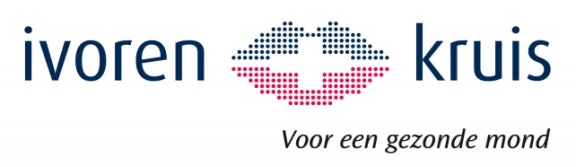 Preventie Academie 16 maart 2018Gewoon Gaaf    met Motivational Interviewing	
Programma (280 minuten studietijd)09:00		Ontvangst en registratie 09:30 - 09:35		Welkom en inleiding dagprogramma 
			
		
09:35 - 10:00 		Nieuwsgierig naar de drijfveren? (25 min)
			door Ellen Zwart 10:00 - 10:30		Wat is Gewoon Gaaf? (30 min)
			door dr. Gert Stel 10:30 - 11:00 		Wat is Motivational Interviewing? (30 min)
			door Ellen Zwart 11:00 - 11:30		Koffiepauze 11:30 - 12:45    	Toepassen Gewoon Gaaf (75 min)
			door dr. Gert Stel12:45 - 13:30		Lunchpauze 13:30 - 15.00		Experimenteren met Gewoon Gaaf (90 min)			door dr. Gert Stel en Ellen Zwart
15:00 - 15:30		Theepauze15:30 - 16:00		Implementeren Gewoon Gaaf in de praktijk (30)	
door dr. Gert Stel en Ellen Zwart
16:00			Uitreiking certificaten